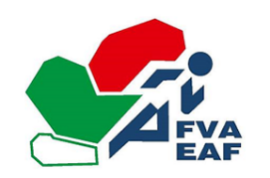 Circular 21/2020 REGLAMENTO DE COMPENSACIONES POR ATLETAS QUE CAMBIAN DE CLUB EN LA COMUNIDAD AUTÓNOMA VASCA 2021DISPOSICIONES GENERALESDe acuerdo con la propuesta de la Comisión de Clubes, aprobada en la Asamblea General de la F.V.A. a fecha 30/5/99, se establece la siguiente normativa:ATLETAS AFECTADOS: TODOS LOS ATLETAS DE LA COMUNIDAD AUTÓNOMA VASCA QUE HUBIERAN OBTENIDO UN PUESTO DENTRO DE LOS TRES PRIMEROS CLASIFICADOS EN LOS CAMPEONATOS DE EUSKADI INDIVIDUALES DURANTE LAS TEMPORADAS 18/19 o 2020 EN PISTA CUBIERTA, CROSS Y AIRE LIBRE EN LA CATEGORIA QUE MILITABAN, EXCEPTO VETERANOSCUANTIA DE LA COMPENSACIÓNMEDALLA DE ORO:		200 EUROSMEDALLA DE PLATA: 		170 EUROSMEDALLA DE BRONCE:		150 EUROS NORMATIVALos clubes que tengan atletas incluidos en los supuestos anteriores y que soliciten dicha compensación, deberán rellenar el siguiente formulario: https://forms.gle/16FYBfH3Pz9TkBcM8 con anterioridad al día 09 de noviembre de 2020, solicitando la compensación concreta y aportando los datos que avalan dicha solicitud. Pasada esta fecha no se admitirán solicitudes de compensación, a excepción de posibles errores administrativos.Una vez comprobados los datos, la F.V.A. comunicará a partir del 12 de noviembre de 2020 a las Federaciones Territoriales y a los clubes solicitantes la lista definitiva de atletas y las cantidades que los clubes de origen tienen derecho a percibir si el atleta suscribe licencia por otro club.CLUB DE ORIGEN: Se entiende como club de origen, aquel al que ha pertenecido el atleta durante las dos últimas temporadas, 18/19-2020. Excepto sub 16 que sería la temporada 2020.El nuevo club de atleta, al diligenciar la licencia de atleta en la Federación Territorial del atleta, deberá depositar un talón a nombre del club de origen, por importe de la cantidad fijada, sin cuyo requisito no se tramitará la licencia. Si el club de origen está adscrito a una Federación Territorial distinta a la del atleta, esta remitirá el talón junto con la licencia de la F.V.A a la Federación Territorial correspondiente.Para clubes (Club de Origen y nuevo Club) pertenecientes a la misma Federación Territorial, esta norma se entenderá como garantía de mínimos, respetando posibles acuerdos de la Asamblea Territorial con superiores compensaciones.Los derechos derivados de esta normativa, no son acumulables a los derivados de las normas de la R.F.E.A.21/2020 Zirkularra KONPENTSAZIO ARAUDIA AUTONOMIA ERKIDEGOANKLUBEZ ALDATZEN DIREN ATLETENA 2021XEDAPEN OROKORRAKKluben Batzordeko proposamenaren arabera,  E.A.F.-ko Batzorde Nagusiak 99/5/30ean onartua izanik, ondorengo araudia ezartzen da:ATLETA ERAGINAK: EUSKADIKO AUTONOMIA ERKIDEGOKO ATLETA GUZTIAK EUSKADIKO BANAKAKO TXAPELKETETAN HIRU LEHENENGOEN ARTEAN POSTU BAT LORTU DUTENAK, 18/19 EDO 2020 DENBORALDITAN PISTA ESTALIAN, KROS ETA AIRE LIBREAN DAGOKIEN KATEGORIAN, BETERANOAK IZAN EZIKKONPENTSAZIOAREN ZENBATEKOAURREZKO DOMINA:		200 EUROZILARREZKO DOMINA: 		170 EUROBRONTZEZKO DOMINA:		150 EUROII. Artikulua ARAUDIAAurreko hipotesietan atletak barne dituzten klubek, konpentsazio hori eskatzen dutenek, bete beharko dute formulario hau: https://forms.gle/16FYBfH3Pz9TkBcM8  2020ko azaroaren 9 baino lehenago, konpentsazio zehatza eskatuz eta eskaera hori bermatzen duten datuen ekarpena eginez. Data hau amaitzean, ez da konpentsazio eskaerarik onartuko, balizko administrazio akatsen ingurukoak izan ezik.Datuak egiaztatzean, E.A.F.-ren jakinarazpena igorriko da 2020ko AZAROAREN 12etik aurrera Lurralde Federaziotara eta klub eskatzailetara atleten behin-betiko zerrendarena eta jatorrizko klubek jasotzeko eskubidea duten kopuruena, atletak lizentzia beste klub batekin sinatzen duenean.JATORRIZKO KLUBA: Jatorrizko kluba dela ulertuko da, atletari dagokiona azken bi denboralditan, 18/19 EDO 2020. Sub 16en kasuan izan ezik, 2020 denboraldia izango litzatekeelako.Atletaren klub berriak, atletaren Lurralde federazioan atletaren lizentzia bideratzean, taloi bat ordaindu beharko du jatorrizko klubaren izenean kopuru finkoaren zenbatekoagatik, lizentzia bideratzeko baldintza hori betetzea beharrezkoa izanik. Jatorrizko kluba adskribituta dagoenean atletari dagokion Lurralde Federazioa ez den beste batekin, honek taloia igorriko du E-A-F.-ko lizentziarekin batera.Lurralde Federazio berdinari dagozkion klubetarako (Jatorrizko Kluba eta Klub berria), arau hau minimoen berme modura ulertuko da, Lurralde Batzordearen balizko hitzarmenak errespetatuz konpentsazio handiagoekin.Araudi honetatik eratortzen diren eskubideak ezin dira metatu R.F.E.A.-ko araudietatik eratortzen direnekin. 